September 4, 2022PRELUDE, OPENING PRAYER, WELCOME, & ANNOUNCEMENTSWORSHIP IN SONGHYMN: Take Up Your Cross, the Savior said” #204SONG: “Put Your Hand in the Hand,” Gene MacLellanHYMN: “Spirit of the Living God”Spirit of the Living God; Fall fresh on me; Spirit of the Living God; Fall fresh on me Melt me mold me; Fill me use me; Spirit of the Living God; Fall fresh on mePRAYER OF CONFESSION, PARDON, AND PEACE Almighty God, we confess that we are often swept up in the tide of our generation.  We have failed in our calling to be your holy people, a people set apart for your divine purpose.  We live more in apathy born of fatalism than in passion born of hope.  We are moved more by private ambition than by social justice.  We dream more of privilege and benefits than of service and sacrifice.  We try to speak in your name without relinquishing our glories, without nourishing our souls, without relying wholly on your grace.  Help us to make room in our hearts and lives for you.  Forgive us, revive us, and reshape us in your image.  Amen.CHILDREN’S SERMONJEREMIAH 18:1-11 18The word that came to Jeremiah from the Lord: 2‘Come, go down to the potter’s house, and there I will let you hear my words.’ 3So I went down to the potter’s house, and there he was working at his wheel. 4The vessel he was making of clay was spoiled in the potter’s hand, and he reworked it into another vessel, as seemed good to him. 5 Then the word of the Lord came to me: 6Can I not do with you, O house of Israel, just as this potter has done? says the Lord. Just like the clay in the potter’s hand, so are you in my hand, O house of Israel. 7At one moment I may declare concerning a nation or a kingdom, that I will pluck up and break down and destroy it, 8but if that nation, concerning which I have spoken, turns from its evil, I will change my mind about the disaster that I intended to bring on it. 9And at another moment I may declare concerning a nation or a kingdom that I will build and plant it, 10but if it does evil in my sight, not listening to my voice, then I will change my mind about the good that I had intended to do to it. 11Now, therefore, say to the people of Judah and the inhabitants of Jerusalem: Thus says the Lord: Look, I am a potter shaping evil against you and devising a plan against you. Turn now, all of you from your evil way, and amend your ways and your doings. LUKE 14:25-33 25 Now large crowds were travelling with him; and he turned and said to them, 26‘Whoever comes to me and does not hate father and mother, wife and children, brothers and sisters, yes, and even life itself, cannot be my disciple. 27Whoever does not carry the cross and follow me cannot be my disciple. 28For which of you, intending to build a tower, does not first sit down and estimate the cost, to see whether he has enough to complete it? 29Otherwise, when he has laid a foundation and is not able to finish, all who see it will begin to ridicule him, 30saying, “This fellow began to build and was not able to finish.” 31Or what king, going out to wage war against another king, will not sit down first and consider whether he is able with ten thousand to oppose the one who comes against him with twenty thousand? 32If he cannot, then, while the other is still far away, he sends a delegation and asks for the terms of peace. 33So therefore, none of you can become my disciple if you do not give up all your possessions.SERMON: “Summertime, and the Livin’ is Costly” (so who pays?)*HYMN: “Jesus, the Joy of Loving Hearts” #329JOYS & CONCERNS, PRAYERS OF THE CHURCH, LORD’S PRAYER	Lord, in your mercy… Hear our prayers.OFFERING: Thank you for supporting our ministries!PRAYER OF GREAT THANKSGIVING WITH HOLY COMMUNIONSONG: “I'll Fly Away”Verse 1: Some glad morning when this life is o'er; I'll fly away; To a home on God's celestial shore; I'll fly awayChorus: I'll fly away O glory I'll fly away; When I die hallelujah by and by; I'll fly awayVerse 2: When the shadows of this life have grown; I'll fly away; Like a bird from prison bars has flown; I'll fly awayVerse 3: Just a few more weary days and then; I'll fly away; To a land where joys shall never end; I'll fly awayBENEDICTIONPOSTLUDEICE CREAM SOCIAL TODAY: Thanks to all who contributed product or financial gifts to today’s Ice Cream Social, which will follow immediately after worship. Weather permitting, we will be outside.  There is no charge for this event.  Just stay after worship to enjoy the flavors and the fun.  Y’all come!WE WELCOME BACK TODAY Ilana Ofgang and Jon Coffin, our regular worship musicians, with thanks to Kim Sadler, Levon Ofgang and Julianne Janoski who led us the past two Sundays.COPIES OF TODAY’S MESSAGE are in the rear of the church and on the church website, trumbullcc.orgTHE REV. TIMOTHY HARE, pastor of the church, completes his sabbatical tomorrow.  He will return to the office on Tuesday, September 6th and to the pulpit next Sunday, September 11.  Please make every effort to be present in worship for his return.Meet Rev. Dr. Brian Bodt:  The Rev. Dr. Brian R. Bodt is retired after 43 years of service as a United Methodist pastor, 33 of them in the greater Bridgeport/New Haven area.  Rev. Hare is a friend as well as a colleague, and Brian is delighted with this opportunity to preach while he is away. A third generation U.M. pastor, Pastor Brian remains active on the Conference Board of Trustees, as a Clergy Mentor and as a leader for pastoral transitions.  He is also a trained consultant for the New Consecration Sunday stewardship program.   Pastor Brian received his Doctor of Ministry (with distinction) from Hartford (CT) Seminary, his Master of Divinity, magna cum laude, from Drew Theological Seminary in New Jersey and his Bachelor of Arts from Western Maryland College.   Pastor Brian is married to Carol Galloway, M.S., Physical Therapist.  Their immediate family includes Daniel, Melisa, Eva and Daniel Bodt of Fairfield, CT; Adam Schofield-Bodt and Katie Armstrong of Moodus, CT; Aaron Rattley of Woodbridge, CT and Ryan Rattley of Pittsburgh, PA.Brian runs, bikes, hikes, skis and plays with all kinds of trains, including working on and being a volunteer on the Valley Railroad in Essex, CT.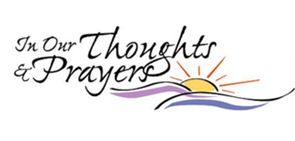           To add to our prayer list, please email Lisa with a brief                description of your prayer.  Please indicate if you would like             the prayer to be listed on an ongoing basis.                office@trumbullcc.org~Bob & Rita Bennett, prayers for healing~Mitchel Archer, continued recovery and help with new prostheses~Muirgheal Coffin, prayers for continued good health as she struggles with seizure         disorder~The Balogh Family grieving the loss of Mary after a very courageous battle with cancer.~Douglas Mihalko, Karolina Szabo’s son’s brother-in-law, diagnosed with cancer~Oliver Tiesler, born on April 12 to Sophie and Paul! Praise God!~Trevor Vincent Sando, born on April 11 to Emily and Matt!  Praise God again!~Michelle Consolati as she recovers from hip surgery.~Tim & his wife Allison welcomed Austin Nicholas Crowle into the world on     July 2nd Praise God~ Alex Kitchener who is having in-utero surgery to repair her unborn son’s spinal cord.       Baby Clark is due this December